THÔNG BÁOVề việc tổ chức Lớp bồi dưỡng lãnh đạo, quản lý cấp Phòng và tương đương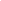 Kính gửi: Các đơn vị Căn cứ Quyết định số 2529/QĐ-BVHTTDL ngày 17/7/2019 về việc ban hành Quy định tiêu chuẩn chức danh lãnh đạo, quản lý của các cơ quan hành chính, đơn vị sự nghiệp thuộc Bộ Văn hóa, Thể thao và Du lịch;Nhà trường thông báo kế hoạch dự kiến tổ chức Lớp bồi dưỡng lãnh đạo, quản lý cấp Phòng và tương đương tổ chức tại Trường như sau:	- Thời gian dự kiến: Tháng 10/2019.	- Đối tượng tham gia: Trưởng, phó phòng và tương đương; cán bộ quy hoạch các chức danh Trưởng, phó phòng và tương đương; các cá nhân có nhu cầu.Kính đề nghị Trưởng các đơn vị tổng hợp danh sách cán bộ đáp ứng đủ tiêu chuẩn, có nguyện vọng tham dự lớp bồi dưỡng tại đơn vị mình.Danh sách đăng ký nộp tại Phòng Hành chính, Tổng hợp. Hạn cuối ngày 06/9/2019 (đồng chí Lê Thị Lan Chi) tiếp nhận.Trân trọng./.DANH SÁCH ĐĂNG KÝ HỌC LỚP BỒI DƯỠNG LÃNH ĐẠO QUẢN LÝ CẤP PHÒNG VÀ TƯƠNG ĐƯƠNG								TRƯỞNG ĐƠN VỊBỘ VĂN HÓA, THỂ THAO VÀ DU LỊCHTRƯỜNG ĐẠI HỌC TDTT BẮC NINH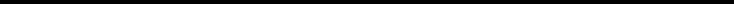 CỘNG HÒA XÃ HỘI CHỦ NGHĨA VIỆT NAMĐộc lập - Tự do - Hạnh phúcSố:   704   /TB-TDTTBNBắc Ninh, ngày 03 tháng 9  năm 2019Nơi nhận:- Như kính gửi;- Ban giám hiệu (b/c)- Website;- Lưu VT, HCTH, C3.TL. HIỆU TRƯỞNGKT. TRƯỞNG PHÒNG HCTHPHÓ TRƯỞNG PHÒNG(Đã ký)ThS. Nguyễn Văn TuấnTRƯỜNG ĐẠI HỌC TDTT BẮC NINH ĐƠN VỊ:...........................CỘNG HÒA XÃ HỘI CHỦ NGHĨA VIỆT NAMĐộc lập - Tự do - Hạnh phúcBắc Ninh, ngày           tháng         năm 2019TTHọ và tênChức vụ